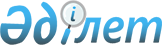 Об утверждении изменений и дополнений в Инструкцию N 33 "О порядке исчисления и уплаты в бюджет подоходного налога с юридических лиц"
					
			Утративший силу
			
			
		
					Приказ Министра государственных доходов Республики Казахстан от 22 декабря 1999 г. N 1573. Зарегистрирован в Министерстве юстиции Республики Казахстан 4.02.2000г. N 1039. Утратил силу - приказом Министра государственных доходов РК от 9.04.2002 № 416 (извлечение из приказа см. ниже).              Извлечение из приказа Министра государственных доходов 

                 Республики Казахстан от 9 апреля 2002 года № 416 



 

      В соответствии с Законом Республики Казахстан от 12 июня 2001 года Z010210_ "О введении в действие Кодекса Республики Казахстан "О налогах и других обязательных платежах в бюджет" (Налоговый кодекс)" приказываю: 

      1. Признать утратившими силу некоторые приказы согласно приложению: 

      ...Приказ Министерства государственных доходов Республики Казахстан от 22 декабря 1999 года N 1573 "Об утверждении изменений и дополнений в Инструкцию N 33 "О порядке исчисления и уплаты в бюджет подоходного налога с юридических лиц"... 



Министр --------------------------------------------------------------------------- 



 

      Об утверждении изменений и дополнений в Инструкцию Главной налоговой инспекции Министерства финансов Республики Казахстан N 33 V950078_ "О порядке исчисления и уплаты в бюджет подоходного налога с юридических лиц" приказываю: 

      1. Утвердить прилагаемые к настоящему приказу изменения и дополнения 

в Инструкцию Главной налоговой инспекции Министерства финансов Республики Казахстан N 33 "О порядке исчисления и уплаты в бюджет подоходного налога с юридических лиц". 2. Департаменту методологии (Усенова Н.Д.): - согласовать указанную Инструкцию с Министерством финансов Республики Казахстан; - направить согласованную Инструкцию в Министерство юстиции Республики Казахстан на государственную регистрацию. 3. Контроль за исполнением настоящего приказа возложить на Канатова С.С. Министр Утверждено приказом Министра государственных доходов Республики Казахстан от 22.12.1999г. N 1573 О внесении изменений и дополнений в Инструкцию N 33 "О порядке исчисления и уплаты в бюджет подоходного налога с юридических лиц" В разделе I: 

      в части пятой пункта 1 слова "в соответствующие бюджеты по месту их нахождения" заменить словами "по месту их нахождения в соответствующие бюджеты городов Астаны, Алматы или бюджеты областей". 



 

      В разделе II: 

      в пункте 8: 

      дополнить частями 4-5 следующего содержания: 

      "Согласно положениям стандарта бухгалтерского учета 9 "Учет операций в иностранной валюте" курсовая разница - это разница, возникающая в результате отражения в системе бухгалтерского учета и финансовой отчетности одного и того же количества единиц иностранной валюты в отчетной валюте при изменении курса. Таким образом, курсовая разница возникает только при совершении операций в иностранной валюте. 

      При совершении операций в тенге с фиксацией сумм в валютном эквиваленте возникает суммовая разница, которая подлежит включению в совокупный годовой доход в момент ее фактического получения."; 

      части 4-12 считать соответственно частями 6-14. 



 

      В разделе IV: 

      в пункте 46: 

      в части третьей слова "кроме выигрышей по государственной (национальной) лотерее" заменить словами "и дальнейшему налогообложению не подлежат при наличии документов, подтверждающих удержание этого налога источником выплаты"; 

      дополнить частью четвертой следующего содержания: 

      "Налог у источника выплаты не удерживается при выплате физическим лицам вознаграждения (интереса) по вкладам в банках и организациях, осуществляющих отдельные виды банковских операций, имеющих лицензию Национального банка Республики Казахстан, а также выигрышей по государственной (национальной) лотерее.". 



 

      В разделе V: 

      пункт 50 дополнить частью седьмой следующего содержания: 

      "- республиканского государственного предприятия, созданного на базе имущества объектов комплекса "Байконур" по доходам, связанным с основной деятельностью;"; 

      части 7-19 считать соответственно частями 8-20; 

      в пункте 52 слова ", пенсионные выплаты из накопительных пенсионных фондов, сформировавшиеся за счет инвестиционного дохода, полученного от размещения пенсионных активов в государственные ценные бумаги" исключить; 

      часть первую пункта 54б изложить в следующей редакции: 

      "54б. Налогоплательщикам в соответствии с контрактом с уполномоченным органом по инвестициям может быть предоставлено освобождение от уплаты подоходного налога на срок до пяти лет с момента получения облагаемого дохода, но не более 8 лет с момента заключения контракта."; 

      дополнить частью второй следующего содержания: 

      "Конкретные сроки предоставления льгот по подоходному налогу устанавливаются по каждому налогоплательщику в контракте и в зависимости от объемов инвестиций в основной капитал и приоритетного сектора экономики."; 

      часть вторую считать соответственно частью третьей. 



 

      В разделе VI: 

      в пункте 62: 

      дополнить частями 2-10 следующего содержания: 

      "Отрицательная разница, возникшая между доходом от реализации продукции (работ, услуг) и себестоимостью реализованных активов, определяемой в целях налогообложения, является доходом реализующего (передающего) лица. 

      При этом, согласно статье 5 Закона себестоимость в налоговых целях включает в себя расходы, связанные с приобретением, производством и реализацией товаров, работ и услуг, а именно: 

      - затраты по реализованной продукции (работам, услугам); 

      - вознаграждение (интерес) за полученные кредиты; 

      - расходы на научно-исследовательские, проектные и опытно-конструкторские работы; 

      - амортизационные отчисления основных средств; 

      - расходы на ремонт; 

      - расходы на геологическое изучение и подготовительные работы к добыче природных ресурсов; 

      - амортизационные отчисления нематериальных активов. 

      Доход, возникающий в целях налогообложения согласно данному пункту, определяется по данным Декларации о совокупном годовом доходе и произведенных вычетах юридического лица в целом за налоговый год."; 

      части 2-6 считать соответственно частями 11-15; 

      в пункте 63: 

      в части первой после слов "Юридические лица" дополнить словами ", их филиалы, представительства и иные обособленные структурные подразделения, являющиеся самостоятельными в соответствии с пунктом 1 настоящей Инструкции самостоятельными налогоплательщиками,"; 

      в части второй слова "Юридические лица" заменить словами "Налогоплательщики"; 

      в пункте 65: 

      в части первой после слов "юридическими лицами" дополнить словами ", а также филиалами, представительствами и иными структурными подразделениями юридических лиц, являющимися в соответствии с пунктом 1 настоящей Инструкции самостоятельными налогоплательщиками,"; 

      дополнить частью восьмой следующего содержания: 

      "Налоговые декларации, сданные на почту или в иную организацию связи до 24 часов последнего дня срока, установленного законодательством, считаются представленными в срок."; 

      часть 8 считать соответственно частью 9; 

      в пункте 67 слова "Юридическое лицо производит окончательный расчет и уплачивает" заменить словами "Юридические лица, а также филиалы, представительства и иные структурные подразделения, являющиеся в соответствии с пунктом 1 настоящей Инструкции самостоятельными налогоплательщиками, производят окончательный расчет и уплачивают"; 

      пункт 68 изложить в следующей редакции: 

      "68. При согласии налогоплательщика с начисленными по акту проверки органами налоговой службы налогами, сборами, другими обязательными платежами, штрафами и пени сроки уплаты указанных сумм налогоплательщиком продлеваются на 60 дней и подлежат уплате налогоплательщиком в течение этого периода равными долями через каждые 15 дней согласно графику, составленному налогоплательщиком в произвольной форме и согласованному с территориальным налоговым органом. 

      Продление срока уплаты начисленных по акту проверки органами налоговой службы налогов, сборов, других обязательных платежей, штрафов и пени в соответствии с положениями настоящего пункта не освобождает налогоплательщика от уплаты пени за несвоевременный взнос налога в бюджет, за исключением случаев, предусмотренных в пункте 1-1 статьи 152 и в пункте 3 статьи 70 Закона. 

      Положения настоящего пункта не применяются в отношении начисленных по акту проверки органами налоговой службы сумм подоходного налога с доходов юридических лиц, подлежащего удержанию у источника выплаты. 

      При нарушении налогоплательщиком сроков уплаты начисленных по акту проверки налогов, сборов, других обязательных платежей, штрафов и пени, установленных графиком погашения, действие графика погашения прекращается и территориальные налоговые органы производят взыскание с банковских счетов налогоплательщика сумм, начисленных и неуплаченных по акту проверки."; 

      в подпункте 1) пункта 71 слово "превышение" заменить словами "излишне уплаченную сумму подоходного налога"; 

      в пункте 74: 

      в подпункте д) слова "финансовых обязательств перед государством" заменить словами "платежей в бюджет, до ее окончания"; 

      дополнить подпунктами з)-и) следующего содержания: 

      "з) указывать свой регистрационный номер налогоплательщика в налоговой декларации, платежных (за исключением векселя) и других документах, используемых в соответствии с настоящей Инструкцией, и сообщать свой номер любому лицу, выплачивающему доход; 

      и) обратиться в территориальный налоговый орган за регистрационным номером в течение 10 дней со дня регистрации (создания). Другие налогоплательщики, а также юридические лица-нерезиденты, осуществляющие предпринимательскую деятельность на территории Республики Казахстан без образования постоянного учреждения, обязаны обратиться в территориальный налоговый орган за своим регистрационным номером в течение 10 дней после начала работы по трудовому договору (контракту) или по договору подряда (найма) либо возникновения других обязательств по налогам."; 

      пункт 81 дополнить частью третьей следующего содержания: 

      "Штрафные санкции налагаются территориальными налоговыми органами после представления налогоплательщиком налоговой декларации.". 



 

      В разделе IХ: 

      в части первой и второй пункта 86 цифру "30" заменить цифрой "10". 



 

      В приложении 1: 

      в форме 100 "Декларация о совокупном годовом доходе и произведенных вычетах за ___ год": 

      дополнить строкой 14-2 следующего содержания: 

      "14-2. Доходы по штрафам, пени, неустойкам и другим видам санкций"; 

      в сноске после слов "6," дополнить словами " 6-1,"; 

      в первой строке приложения 8б "Расчет формирования резерва (провизии) по кредитам, выданным после 1 января 1995 года" слово "субстандартные" заменить словом "нестандартные". 



 

      В Руководстве по заполнению Декларации о совокупном годовом доходе и произведенных вычетах юридического лица: 

      в разделе "Назначение формы 100": 

      в части первой после слов "юридическим лицом" дополнить словами ", а также структурным подразделением юридического лица, являющимся самостоятельным налогоплательщиком согласно пункту 7 статьи 6 Закона (далее - юридическое лицо),"; 

      в разделе "Место представления декларации": 

      слова "Налоговым комитетом" и "Налогового комитета Министерства финансов" заменить соответственно словами "Министерством государственных доходов Республики Казахстан" и "Министерством государственных доходов Республики Казахстан форме"; 

      дополнить частью второй следующего содержания: 

      "Налоговые декларации, сданные на почту или в иную организацию связи до 24 часов последнего дня срока, установленного законодательством, считаются представленными в срок."; 

      раздел "Авансовые платежи по подоходному налогу - статья 51" дополнить частью третьей следующего содержания: 

      "Штрафные санкции налагаются территориальными налоговыми органами после представления налогоплательщиком налоговой декларации."; 

      подпункт 1 пункта 5 раздела "Совокупный годовой доход" дополнить словами "с учетом присужденных или признанных должником штрафов, пени и других видов санкций"; 

      после раздела "Строка 14-1. Доходы от корректировки цен в соответствии со статьей 138-1" дополнить разделом следующего содержания: 

      "Строка 14-2. Доходы по штрафам, пени, неустойкам и другим 

       видам санкций 

      По данной строке отражаются доходы по штрафам, пени, неустойкам и другим видам санкций, присужденным судом и (или) признанным должником."; 

      часть двенадцатую раздела "Приложение 8. Сомнительные требования" изложить в следующей редакции: 

      "При отнесении налогоплательщиком сомнительных требований в налоговых целях на вычеты, требования, возникшие в результате реализации продукции (работ, услуг), должны подтверждаться соответствующими документами, оформленными в установленном порядке: счетами-фактурами, счетами-извещениями, доверенностями на получение товарно-материальных запасов, подтверждающими факт получения юридическим лицом товарно-материальных запасов, актами сверки, составленными между юридическими лицами на момент отнесения сомнительных требований на вычеты. Данное положение не распространяется на юридических лиц, оказывающих коммунальные услуги, по расчетам с населением. 

      Помимо указанных выше документов (кроме акта сверки) в случае ликвидации юридического лица-дебитора дополнительно необходимо представить копию приказа органов юстиции о регистрации ликвидации данного юридического лица, аннулировании свидетельства о государственной регистрации (перерегистрации) и исключении его из Регистра. 

      Данная дебиторская задолженность должна быть отражена в регистре бухгалтерского учета юридического лица - в ведомости по учету расчетов с покупателями и заказчиками, утвержденной приказом Департамента методологии бухгалтерского учета и аудита Министерства финансов Республики Казахстан от 24.11.1997г. N 72. 

      При этом, отнесение на расходы в бухгалтерском учете дебиторской задолженности, признанной сомнительной или нереальной для взыскания, и (или) создание резерва по сомнительным долгам, в целях налогообложения не учитываются."; 

      подпункт 11 раздела "Строка 34. Доходы, освобожденные от налогообложения согласно статье 34" дополнить частью седьмой следующего содержания: 

      "- республиканское государственное предприятие, созданное на базе имущества объектов комплекса "Байконур" по доходам, связанным с основной деятельностью;"; 

      части 7-9 считать соответственно частями 8-10. 



 

      В пункте 7 приложения 2 "Порядок учета основных средств и начисления амортизации в налоговых целях" к Инструкции N 33 слова "и условиями договора аренды" исключить. 



 

      Пункт 1 приложения 4 "Порядок исчисления подоходного налога при получении стандартных налоговых льгот по осуществляемой инвестиционной деятельности в Республике Казахстан" к Инструкции N 33 изложить в следующей редакции: 

      "1. Налогоплательщикам в соответствии с контрактом с уполномоченным органом по инвестициям может быть предоставлено освобождение от уплаты подоходного налога на срок до пяти лет с момента получения облагаемого дохода, но не более 8 лет с момента заключения контракта. 

      Конкретные сроки предоставления льгот по подоходному налогу устанавливаются по каждому налогоплательщику в контракте и в зависимости от объемов инвестиций в основной капитал и приоритетного сектора экономики.". 



 

      Приложение 6 "Порядок уплаты юридическим лицом подоходного налога за свои филиалы, представительства и иные структурные подразделения" к Инструкции N 33 изложить в следующей редакции: 



"Приложение 6 

к Инструкции Главной налоговой инспекции Министерства финансов Республики Казахстан от 28 июня 1995 года N 33 

 



 

              Порядок уплаты юридическим лицом подоходного 

              налога за свои филиалы, представительства и 

              иные обособленные структурные подразделения * 



 

      Примечание. 

      * - Под иными обособленными структурными подразделениями следует понимать структурные подразделения, состоящие на учетной регистрации в органах юстиции без приобретения ими права юридического лица, а также структурные подразделения, которые могут иметь отдельный баланс и банковские счета. 



 

      1. В соответствии с пунктом 1 статьи 6 Закона Республики Казахстан "О налогах и других обязательных платежах в бюджет" (далее - Закон) юридические лица осуществляют уплату подоходного налога за свои филиалы, представительства и иные обособленные структурные подразделения (далее - структурные подразделения) по месту их нахождения в соответствующие бюджеты городов Астаны, Алматы или бюджеты областей. 

      Данное положение не распространяется на структурные подразделения, имеющие отдельный баланс и банковский счет, которые согласно пункту 7 статьи 6 Закона могут являться самостоятельными налогоплательщиками. 

      Суммы подоходного налога (в том числе заявленные в справке авансовые платежи и суммы подоходного налога, подлежащие к доплате по данным ежеквартальных предварительных расчетов), подлежащего уплате за структурные подразделения, определяются юридическим лицом исходя из специфики своей деятельности по согласованию с территориальным налоговым комитетом по месту своей регистрации на основе одного из следующих показателей: 

      - фонд оплаты труда;* 

      - доход от реализации товаров (работ, услуг). 



 

      Примечание. 

      * - При определении выплат, включаемых в фонд оплаты труда, необходимо руководствоваться приложением N 5 к Инструкции N 46 "О порядке исчисления и уплаты социального налога", утвержденной приказом Министерства государственных доходов РК от 10.02.1999г. N 49, согласованной с Министерством финансов РК 10.02.1999г., прошедшей государственную регистрацию в Министерстве юстиции РК 26.03.1999г. за регистрационным номером 716. 



 

      При этом, распределение сумм подоходного налога, подлежащего уплате структурными подразделениями, производится исходя из удельного веса используемого показателя (фонда оплаты труда или дохода от реализации товаров (работ, слуг) каждого структурного подразделения, начисленного за отчетный период, в целом по юридическому лицу. 

      Суммы налога, подлежащего уплате юридическим лицом за свои структурные подразделения, определяются на основе расчета сумм подоходного налога в разрезе структурных подразделений, производимого головной организацией юридического лица по форме, установленной в приложении 6А к настоящей Инструкции. 

      За структурные подразделения, находящиеся на учете в территориальных налоговых комитетах, относящихся к одной области, городам Астане, Алматы, подоходный налог уплачивается общей суммой, приходящейся на указанные структурные подразделения, в соответствующий бюджет области, городов Астаны, Алматы. Для этого, головной организации необходимо открыть лицевые счета в соответствующих областных налоговых комитетах, налоговых комитетах по городам Астане, Алматы для ведения расчетов по подоходному налогу с юридических лиц. 

      Расчет распределения сумм подоходного налога должен быть представлен в налоговый орган по месту регистрации головной организации в сроки, установленные налоговым законодательством, одновременно при сдаче: 

      справки о предполагаемой сумме подоходного налога - с распределением по структурным подразделениям авансовых платежей, заявленных в справке; 

      предварительных расчетов - с распределением сумм налога, подлежащего уплате за соответствующий квартал, по структурным подразделениям; 

      декларации о совокупном годовом доходе и произведенных вычетах - с распределением начисленных по декларации за отчетный период сумм налога по структурным подразделениям. 

      При этом, копия расчета, заверенная печатью и подписью руководителя налогового органа по месту регистрации головной организации, подлежит представлению в областные налоговые комитеты, налоговые комитеты по городам Астане, Алматы в сроки, установленные для сдачи соответствующих налоговых отчетов (справки о предполагаемой сумме подоходного налога, предварительные расчеты и декларация о совокупном годовом доходе и произведенных вычетах). 

      Уплата сумм подоходного налога производится головной организацией юридического лица на основании данных расчета сумм подоходного налога непосредственно со своего банковского счета или возлагается на свои структурные подразделения. 



 

                                Пример 

               расчета сумм подоходного налога в разрезе 

              структурных подразделений юридического лица 



 

      Структура юридического лица А состоит из управляющей головной организации и шести филиалов, состоящих на учете в разных налоговых комитетах. Распределение сумм подоходного налога юридическое лицо А производит на основе фонда оплаты труда. 

Сумма подоходного налога, подлежащая уплате юридическим лицом А согласно предварительному расчету за I квартал 1999 года, составила 500,0 тыс.тенге. При этом, общий фонд оплаты труда, начисленный за I квартал 1999 года в целом по структуре, составляет 2000,0 тыс.тенге. Для определения суммы подоходного налога, подлежащего уплате за I квартал 1999 года за свои структурные подразделения, головная организация юридического лица А производит следующий расчет: --------------------------------------------------------------------- Наименова- !Бюджет, в !Наимено- !Фонд !Удельный вес!Сумма налога, ние и адрес !который !вание и !опла-!фонда оплаты!подлежащего уплате головной !будет про-!адрес !ты !труда, % !за структурные организации !изводить- !налогово-!труда! !подразделения, и структур- !ся !го комите!тыс. ! !тыс.тенге ных подразде!уплата !та !тг. ! ! лений юрид. !налога ! ! ! ! лица ! ! ! ! ! ---------------------------------------------------------------------- 1 ! 2 ! 3 ! 4 ! 5 ! 6 ---------------------------------------------------------------------- Головная г.Астана Налоговый 100,0 х х организация, комитет Алматинский по р-он г.Астана г.Астаны Филиал N1, г.Астана Налоговый 80,0 х х Сарыаркин- комитет ский р-он по г.Астаны г.Астана Итого х х 180,0 36,0% 720,0 по г.Астана Филиал N 2 г.Алматы Налоговый 85,0 х х Жетысуский комитет р-он по г.Алматы г.Алматы Филиал N 3 г.Алматы Налоговый 90,0 х х Алмалинский комитет р-он по Г.Алматы г.Алматы Итого по х х 175,0 35,0% 700,0 г.Алматы Филиал N 4 Акмолин- Налоговый 65,0 х х Атбасарский ская обл. комитет р-он Акмо- по Акмо- линской обл. линской обл. Итого по х х 65,0 13,0% 260,0 Акмолинской области Филиал N 5 Косто- Налоговый 50,0 х х Амангель- найск. комитет динский обл. по Коста- р-он найской Костанай- обл. ской обл. Итого по х х 50,0 10,0% 200,0 Костанайской области Филиал N 6 Жамбыл. Налоговый 30,0 х х Кордайский обл. комитет р-он по Жамбылской Жамбыл.обл. обл. Итого по х х 30,0 6,0% 120,0 Жамбылской области ИТОГО: х х 500,0 100% 2000,0 ---------------------------------------------------------------------- Примечание. х - заштрихованные графы. 

      2. Как было указано выше, согласно пункту 7 статьи 6 Закона Министерство государственных доходов Республики Казахстан по заявлению юридического лица может рассматривать его подразделения в качестве самостоятельных налогоплательщиков при наличии отдельного баланса и банковских счетов. 

      Для получения структурным подразделением юридического лица права на проведение самостоятельных расчетов с бюджетом по подоходному налогу головная организация должна представить в Министерство государственных доходов Республики Казахстан: 

      - заявление, подписанное руководителем юридического лица и заверенное печатью, с указанием месяца, с которого в отчетном налоговом году будут производиться самостоятельные расчеты структурного подразделения по подоходному налогу; 

      - подтверждение территориального налогового комитета о наличии у соответствующего структурного подразделения отдельного баланса и банковских счетов. 

      При получении разрешения Министерства государственных доходов Республики Казахстан на проведение структурным подразделением самостоятельных расчетов по подоходному налогу копия указанного документа должна быть представлена головной организацией территориальным налоговым комитетам по месту своей регистрации и регистрации соответствующего структурного подразделения. 

      Исчисление и уплата подоходного налога структурными подразделениями, получившими право самостоятельных расчетов с бюджетом, в соответствующем налоговом году должна производиться в порядке, установленном настоящей Инструкцией. При этом такие структурные подразделения должны представлять декларацию по подоходному налогу в налоговый орган по месту своей регистрации в сроки, установленные настоящей Инструкцией. 

      При отмене решения, предоставляющего структурному подразделению права на проведение самостоятельных расчетов с бюджетом по подоходному налогу юридическое лицо обязано уведомить налоговые органы по месту регистрации головной организации и соответствующего структурного подразделения и представить подтверждающий документ, подписанный руководителем юридического лица и заверенный печатью, с указанием месяца, с которого прекращаются самостоятельные расчеты соответствующего структурного подразделения. 

      С момента отмены юридическим лицом права своего структурного подразделения на проведение самостоятельных расчетов по подоходному налогу, исчисление и уплата подоходного налога должна производиться в порядке, установленном в пункте 1 настоящего приложения. 

      Контроль за правильностью исчисления подоходного налога по структурным подразделениям, а также за полнотой и своевременностью уплаты возлагается на налоговые органы по месту нахождения структурных подразделений.". 



 

      Приложение 6А к Инструкции N 33 изложить в следующей редакции: 



Приложение N 6А 

к Инструкции Главной налоговой инспекции Министерства финансов Республики Казахстан от 28 июня 1995 года N 33 

 



Наименование юридического лица_________ РНН___________________________ Адрес, телефон_________________________ Район_______Город, область____ Банк___________________________________ Банковские счета______________ Наименование налогового органа_________ Адрес налогового органа_______ Расчет сумм подоходного налога в разрезе структурных подразделений юридического лица ---------------------------------------------------------------------- N!Наименование, адрес!Бюджет в!Наимено!Показатель!Удельный!Сумма нало- !и телефон головной !который !вание и!(фонд опла!вес пока!га, подле- !организации и струк!будет !адрес !ты труда !зателя в!жащая упла- !турных подразделе- !произво-!соответ!или доход !общем !те за !ний юридического !диться !ству- !от реализа!объеме !структурные !лица !уплата !ющих на!ции това- !по юриди!подразделе- ! !налога !логовых!ров (работ!ческому !ния, ! ! !органов!услуг), !лицу, % !тыс.тенге ! ! ! !тыс. тенге! ! ---------------------------------------------------------------------- 1! 2 ! 3 ! 4 ! 5 ! 6 ! 7 ---------------------------------------------------------------------- Всего по юридическому лицу: х х 100,0 ---------------------------------------------------------------------- Примечание. х - заштрихованные графы. Ответственность налогоплательщика Налоговый орган перед законом Мы несем ответственность перед Начальник отдела Законом за истинность и полноту сведений, налогообложения__________ приведенных в данном расчете. (дата,подпись) юридических лиц Руководитель__________________ __________ (ФИО) (подпись) Гл.бухгалтер__________________ __________ (ФИО) (подпись) Дата__________________________ М.П. (Специалисты: Цай Л.Г. Склярова И.В.) 

 
					© 2012. РГП на ПХВ «Институт законодательства и правовой информации Республики Казахстан» Министерства юстиции Республики Казахстан
				